Dana Point Historical Society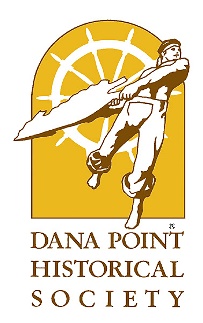 Scholarship ApplicationName: _______________________________________________________________Home Address: _______________________________________________________City: _______________________________ Zip Code_________________________Home Phone: _______________________ Cell Phone__________________________E-Mail: ________________________________________________________________Name of High School: ___________________________________________________Graduation Date: ____________________ GPA___________________________Schools you plan to attend and Major _______________________________________________________________________________________________________Parents Names _______________________________________________________Live with Father, Mother or Both _________________________________________Siblings at Home ______________________________________________________1.  	This scholarship is based on merit and financial need.  Please explain any unusual or special 	circumstances which make financial aid necessary (divorce, loss of home, single parent 	household, loss of employment. etc.).2.  	Combined annual family income (both parents).  	___ under $20,000; ___ $20,000-$34,999; ___ $35,000-$49,999; ___ $50,000-$64,999;	___ $65,000-$79,999; ___ $80,000-$99,999; ___ $100,000-$134,999; ___ $135,000+3.	List academic and extracurricular activities (past and current) that demonstrate your involvement 	in community service.  Specifically but briefly explain what you personally have done as part of 	each activity.4.	Please include any other information you feel is important for us to know about you 	(employment experience, other school and extra-curricular activities, honors and awards you 	have received.5.*	Essay:  Demonstrate your involvement in Dana Point. In this discussion, you may want to consider, how this participation will impact our community’s future.  Consider how you, and students such as you, benefit from taking part in Harbor events, Historical Society activities, in volunteer work, in community environmental efforts, and in beach cleanup projects.  “The mission of the Dana Point Historical Society is to celebrate and preserve the history of Dana Point for current and future generations.